Easy Threesy-Hand Applique6 Hour ClassSupply ListThese three circular designs are Folk Art inspired.  In class we will focus on the center block (photo on page 2).  During class you will learn to make perfect circles, smooth edges and sharp points.  And for some added fun we’ll do a little reverse applique.  Come enjoy learning Karen’s favorite hand applique techniques.  The list below includes fabric for the full project.  The finished size is 14” x 44”.Pattern plus other items fee: $29.00*Fabric scissors*Paper scissors*Thin pins to position appliqué*Fabric markers to trace around templates on back of fabricPencil *Blue water erasable fabric marker*Package of Karen Kay Buckley’s Perfect Circles®*Package of Karen Kay Buckley’s Perfect Leaves®Emery boardSandpaper-optionalTape (Painters tape recommended)Rotary cutter, board and rulerFreezer paper-two pieces 44” x 18” and another smaller piece about 4” x 9”Iron(*Items marked with an asterisk are available for purchase in class at a discounted price.) FABRIC100% cotton recommended for best results.White background-three 12” squares  Dark green for stems and some applique pieces-4 ½” x 10”Another dark green for big leaf on Block Three and stem-10”x 7”Medium Green for stems and leaves-7” x 7”Two other greens for leaves- each-4” x 6”Light green-leaves-8 ½” x 6”Two purple fabrics-each 9” x 9”Three yellow fabrics-each-8” x 6”Solid red-applique and outside frame-1/4 yard or fat quarterAnother red 9” x 7”Orange/red-2 ½” x 2 ½’Two teal/blue-each-10” x 10”Black fabric to create outside frame-46” x 18”You do not need to cut the applique fabrics the exact size mentioned above.  The list is to give you an idea how much you will need.  Sometimes my students are flying in for classes and like to keep the weight down in their luggage.  If you are driving to class, bring what you have and you can cut your applique pieces in class. Be sure to print page 2IMPORTANTWe will need several sewing machines for some straight line sewing to make the stems.  If you are attending the workshop with a friend you could share a machine.  Those bringing a machine should also bring a top or edge-stitching or zipper foot for their machine.  I recommend you bring all your feet and we will see which one works the best. Different machines have different options.  Any thread color for your machine is OK as the thread will not be seen on the finished piece.  I will be providing each student with one of my favorite needles and the use of my favorite thread.  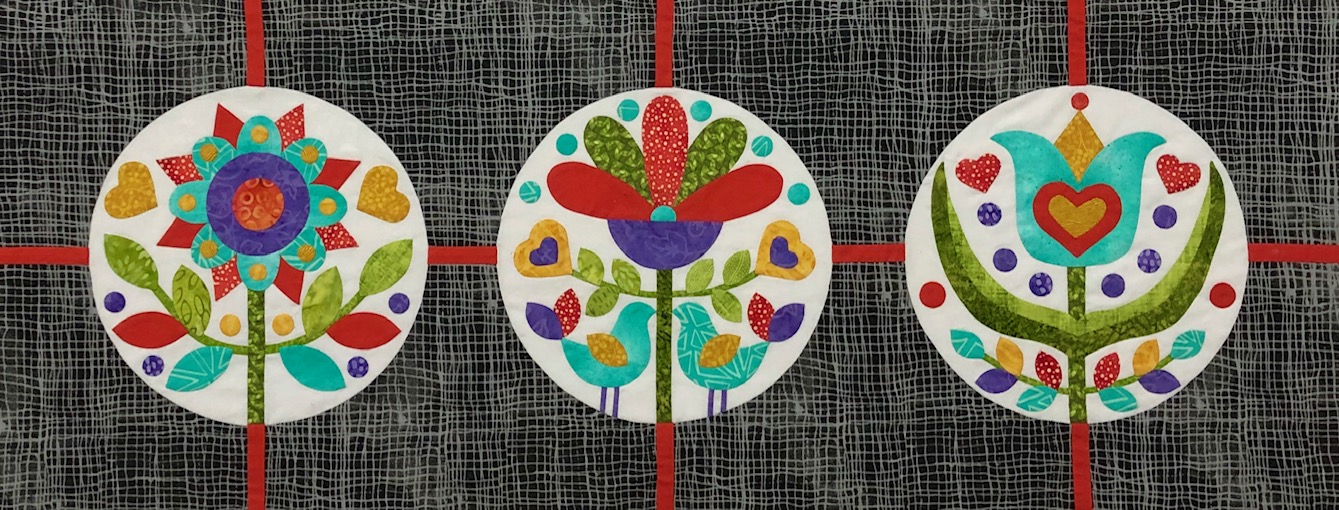 